_________________________________________
_________________________________________
_________________________________________
_________________________________________
_________________________________________
____________________________________________________________________________________________________________________________________________________________________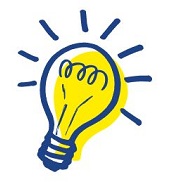 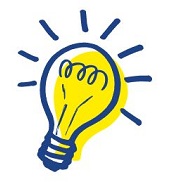 3. „Heutzutage finden Cliquentreffen nur noch im virtuellen Raum bei Facebook, WhatsApp und Co. statt!“ - Nimm dazu Stellung und diskutiere mit einem Partner! Trage anschließend die von euch gewonnenen Erkenntnisse stichpunktartig in T1 ein! (EA, schriftl., 15 min.) T1: Ergebnisse der Diskussion
1. Lies dir den Darstellungstext durch! Markiere die Treffpunkte der Leipziger Meuten rot in der Karte Q1 (auf der Rückseite des Arbeitsblattes)! Vermerke am Rand mit Hilfe von Pfeilen, welche Meute zu welchem Treffpunkt gehört! (EA, schriftl., 7 min.)	Der Historiker Sascha Lange über die Treffpunkte der Leipziger Meuten: Quelle: Lange, Die Leipziger Meuten, S.18ff.2. Betrachte die Bildquellen Q2 und Q3! Begründe die Wahl des Treffpunktes und gehe dabei besonders auf die Umgebung dessen ein! Tipp: Nutze zusätzlich den Stadtplan Q1! Notiere anschließend deine Ergebnisse! (EA, schriftl., 8 min.) 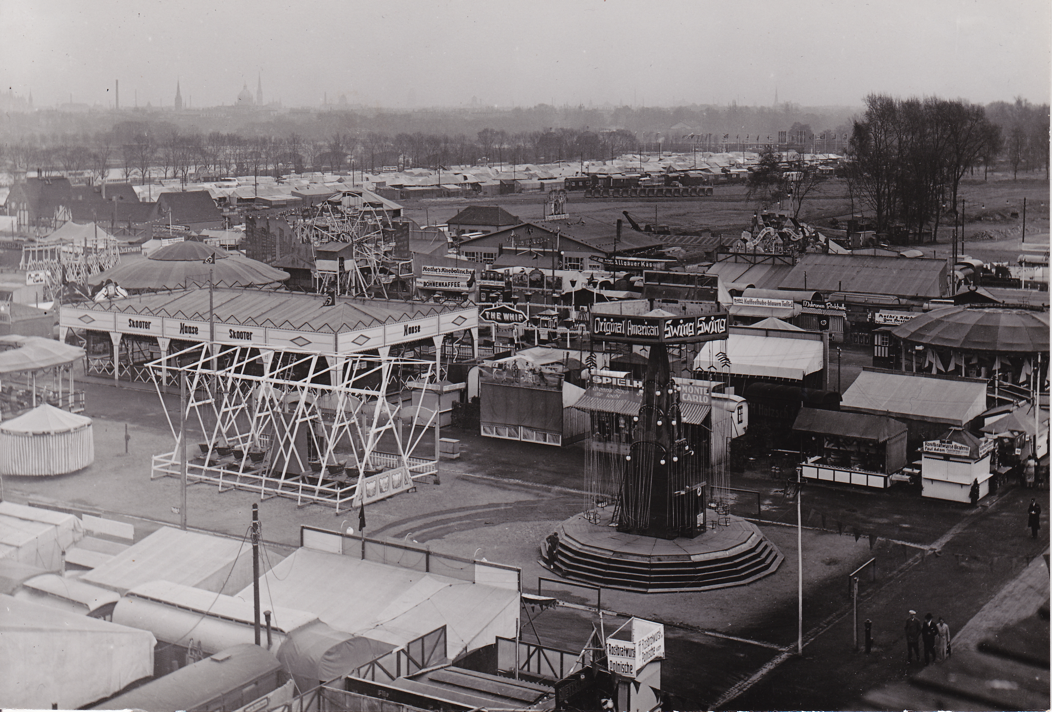 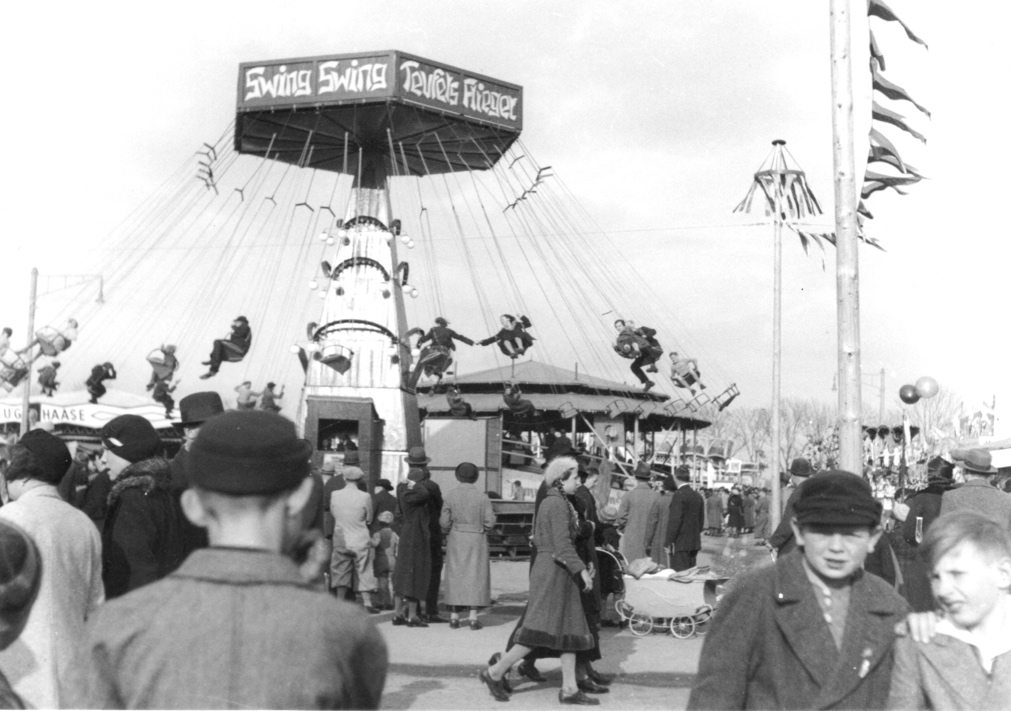 Q2 und Q3: Die Leipziger Kleinmesse während der Vorkriegszeit 
CC-BY-SA Schulmuseum Leipzig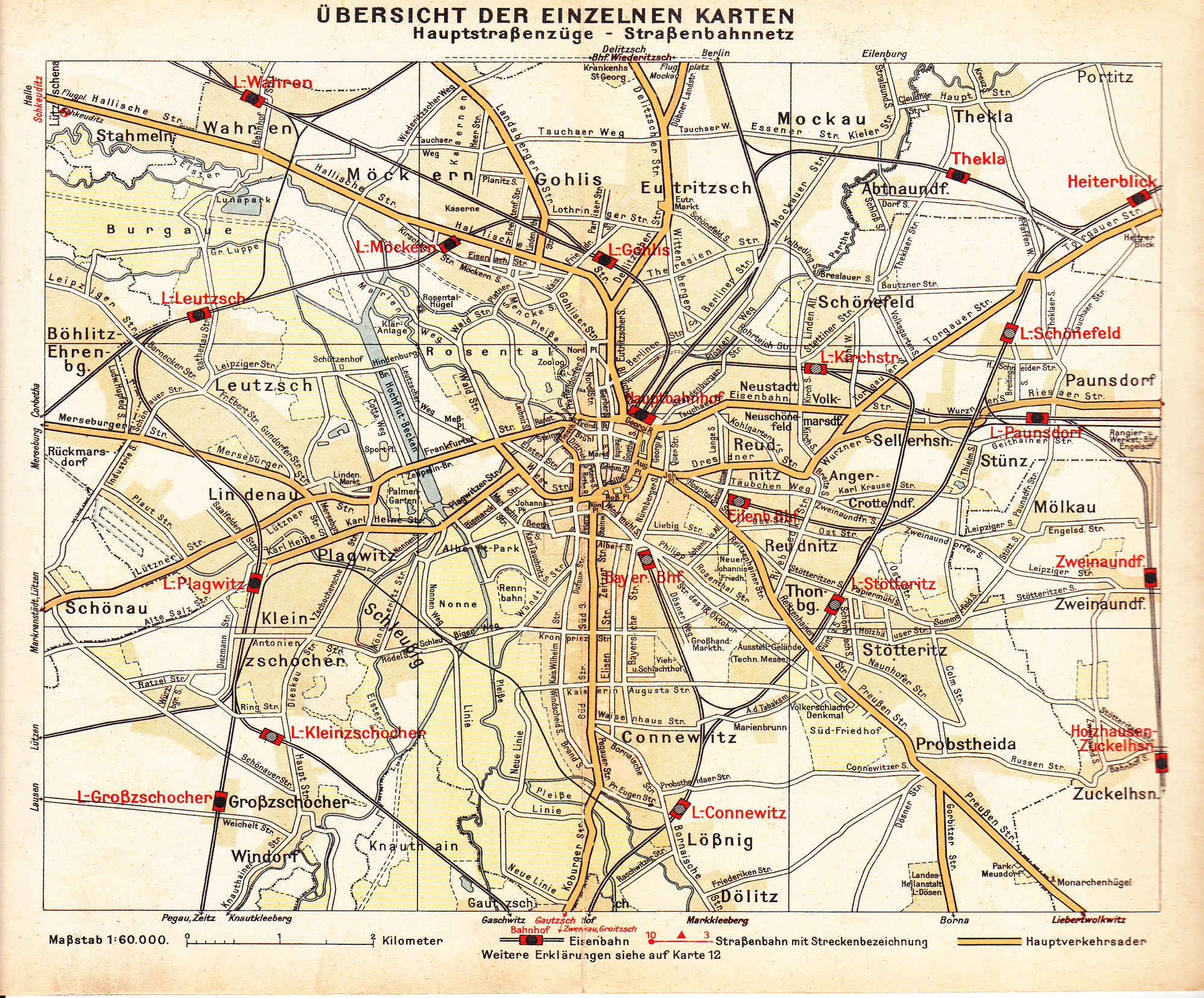 				Meute „Lille“KleinmesseMeute „Hundestart“				Meute „Reeperbahn“					Q1: Linienplan der Straßenbahnen in Leipzig aus der ersten Hälfte des 20. Jahrhunderts
	CC-BY-SA Schulmuseum LeipzigJahrmarkt; Treff um Spaß zu haben großflächiges Gelände und dadurch leicht zu fliehenvermutlich viele Menschen; ebenfalls leichter zu entkommenAnonymitätsehr zentral von Leipzig gelegen; alle Meuten aus allen Stadtteilen hatten gleichen Anfahrtswegdurch die vielen Menschen fallen die Meuten weniger auf3. „Heutzutage finden Cliquentreffen nur noch im virtuellen Raum bei Facebook, WhatsApp und Co. statt!“ - Nimm dazu Stellung und diskutiere mit einem Partner! Trage anschließend die von euch gewonnenen Erkenntnisse stichpunktartig in T1 ein! (EA, schriftl., 15 min.) T1: Ergebnisse der Diskussion
1. Lies dir die Interviewausschnitte Q1 und Q2 aufmerksam durch. Ermittle, wie sich die Mitglieder der Leipziger Meuten gewehrt haben! Nenne ihre Maßnahmen (8)! (EA, schriftl., 10min)Q1: Werner Wolf von der Meute Reeperbahn wurde 1920 geboren und wuchs im Leipziger Osten auf. Das Interview wurde im Mai 2002 in Leipzig vom Historiker Sascha Lange geführt.Q2: Rolf Franz. Der folgende Erinnerungsbericht wurde 1987 niedergeschrieben.• ________________________________________________________________________________
• ________________________________________________________________________________
• ________________________________________________________________________________
• ________________________________________________________________________________
• ________________________________________________________________________________
• ________________________________________________________________________________
• ________________________________________________________________________________
• ________________________________________________________________________________2. Beurteile die Effektivität dieser Maßnahmen! (EA, schriftl., 10 min.)_________________________________________________________________________________________________________________________
______________________________________________
______________________________________________
______________________________________________
______________________________________________
______________________________________________________________________________________________________________________________________________________
___________________________________________________________________________
3. Diskutiere mit deinem Partner, inwieweit die Aktionen der Leipziger Meuten politisch motiviert oder „nur“ jugendliche Rebellion waren. Schreibe deine Erkenntnisse in Satzform auf! (PA, schriftl, u. mündl., 10min) 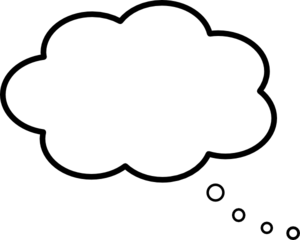 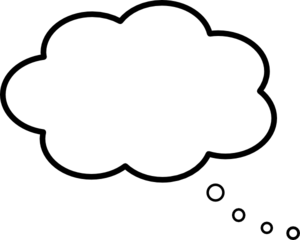 __________________________________________
__________________________________________
__________________________________________
_____________________________________________________________________________________________________________________________________________________________________________________________________________________________________________________________________________________________________________________________________________________________________________________________________________________________________________________________________________________________________________________________________________

1. Lies dir die Interviewausschnitte Q1 und Q2 aufmerksam durch. Ermittle, wie sich die Mitglieder der Leipziger Meuten gewehrt haben! Nenne ihre Maßnahmen (8)! (EA, schriftl., 10min)Q1: Werner Wolf von der Meute Reeperbahn wurde 1920 geboren und wuchs im Leipziger Osten auf. Das Interview wurde im Mai 2002 in Leipzig geführt.Q2: Rolf Franz. Der folgende Erinnerungsbericht wurde 1987 niedergeschrieben.• Anschlag auf HJ-Heime, Wandalismus, Steinwürfe
• Hören von ausländischen Rundfunksendern, deutschsprachige Nachrichten von Radio Moskau 
• Diskussionen über diese Nachrichten und die Politik des NS Regimes
• Prügeleien mit der HJ
• Anfertigen und Verteilen von Flugblättern mit Sprüchen gegen Hitler und das Regime
• Verstoß gegen das Versammlungsverbot mit ihren Treffen
• Verweigerung in die HJ einzutreten
• Wochenendfahrten und Ausflüge2. Beurteile die Effektivität dieser Maßnahmen! (EA, schriftl., 10 min.)Bei dieser Aufgabe kann es zu unterschiedlichen Einschätzungen der SchülerInnen kommen.

Ihre Taten hatten innerhalb des Großen und Ganzen weniger Wirkung, da sie an den Machtverhältnissen nichts verändern konnten. Sie zeigten ihre Kontra - Haltung deutlich, indem sie der HJ nicht beigetreten sind und äußerlich durch ihre eigene Art der Kleidung. Jedoch waren ihre Taten hauptsächlich innerhalb ihrer Gruppe bekannt. Inwieweit die Bevölkerung davon erfuhr, ist nicht bekannt und deutet daher auf einen geringen Bekanntheitsgrad ihrer Taten hin. Ihre Maßnahmen waren in diesem Sinne nicht effektiv, da sie zum Beispiel keine verfolgten Menschen versteckten und außerhalb Leipzigs nicht bekannt waren. Sie zeigten keinen Weg außerhalb des Nationalsozialismus auf und mobilisierten keine Massen gegen das NS - Regime.Als effektive Maßnahme kann man jedoch das Drucken und Verbreiten von Flugblättern mit Parolen, wie „Weg mit Hitler“ bewerten. Viele von Ihnen wurden daraufhin als Abschreckung für möglich Nachahmer zu langen Haftstrafen verurteilt oder in sogenannte Zuchthäuser gebracht. Die Meuten wurden ständig von der Gestapo bewacht, was ebenfalls darauf schließen lässt, dass diese in den Meuten eine gewisse Gefahr sah. Dennoch ließen sie sich nicht abschrecken, hielten zusammen und niemand verriet den anderen bei den vielen Verhören, die es gab. Durch diese Aktionen verbreiteten sie ihre Nachrichten großflächiger innerhalb Leipzigs, zeigten öffentlich deutlich ihre Ablehnung gegen Hitler und gewannen neue Mitglieder zu ihrer Meute.Sie hatten keine „bedeutende“ Aktion in dem Sinne, dass man sie später in Lehrbüchern finden könnte, jedoch zeigten sie mutig, dass sie gegen Hitler und gegen den Nationalsozialismus sind durch viele kleine Taten. Oppositionelles Verhalten gegen das NS - Regime zeigt sich in vielen unterschiedlichen Ausprägungen und Formen. Die Mitglieder haben sich im Gegensatz zu vielen anderen Menschen gewehrt und vertraten nicht die Ideologie Hitlers, was man somit trotzdem als effektiv ansehen kann.3. Diskutiere mit deinem Partner, inwieweit die Aktionen der Leipziger Meuten politisch motiviert oder „nur“ jugendliche Rebellion waren. Schreibe deine Erkenntnisse in Satzform auf! (PA, schriftl, u. mündl., 10min) Bei dieser Aufgabe kann es zu unterschiedlichen Einschätzungen der SchülerInnen kommen.

Zu Beginn war es für viele von ihnen erstmal jugendliche Rebellion, denn wie es im Interview heißt „Sagen wir mal so: was einem eben mit 18 Jahren durch den Kopf ging, was einen beschäftigte, weil man damit nicht einverstanden war.“ Die Jugendlichen der Leipziger Meuten kamen vornehmlich aus Arbeiterfamilien und viele von ihnen waren vor 1933 Mitglieder der linken Arbeiterjugendorganisation. Durch ihren familiären Hintergrund und der Mitgliedschaft in der linken Arbeiterjugendorganisation waren sie politisch links geprägt. Sie hörten illegal den Rundfunksender Radio Moskau, was ebenfalls dafür spricht. Über politische Neuigkeiten, die sie durch den Rundfunksender erfuhren, tauschten sie sich aus. Es waren Jugendliche, trotz dessen kann man ihre Taten nicht als „jugendliche Rebellion“ abtun, denn dies war es eventuell zu Beginn. Sie vertraten konsequent ihre Haltung gegen Hitler und gegen den Nationalsozialismus, zeigten dies öffentlich durch ihre Kleidung, weigerten sich der HJ beizutreten, zerstörten Schaufenster vor HJ-Heimen und warfen in diesen Heimen Scheiben ein. Die Meutenmitglieder druckten und verbreiteten Flugblätter mit Nachrichten darauf wie „Weg mit Hitler“. Ihre Maßnahmen waren politisch motiviert, da sie gegen Hitler und gegen den Nationalsozialismus gerichtet waren.
1. Lies dir die Akten Q1 und Q2 durch! Markiere und notiere dir wichtige Stellen. Schreibe die wichtigsten Daten wie Datum, Namen, Ort und das Urteil auf! (EA, schriftl., 5 min.)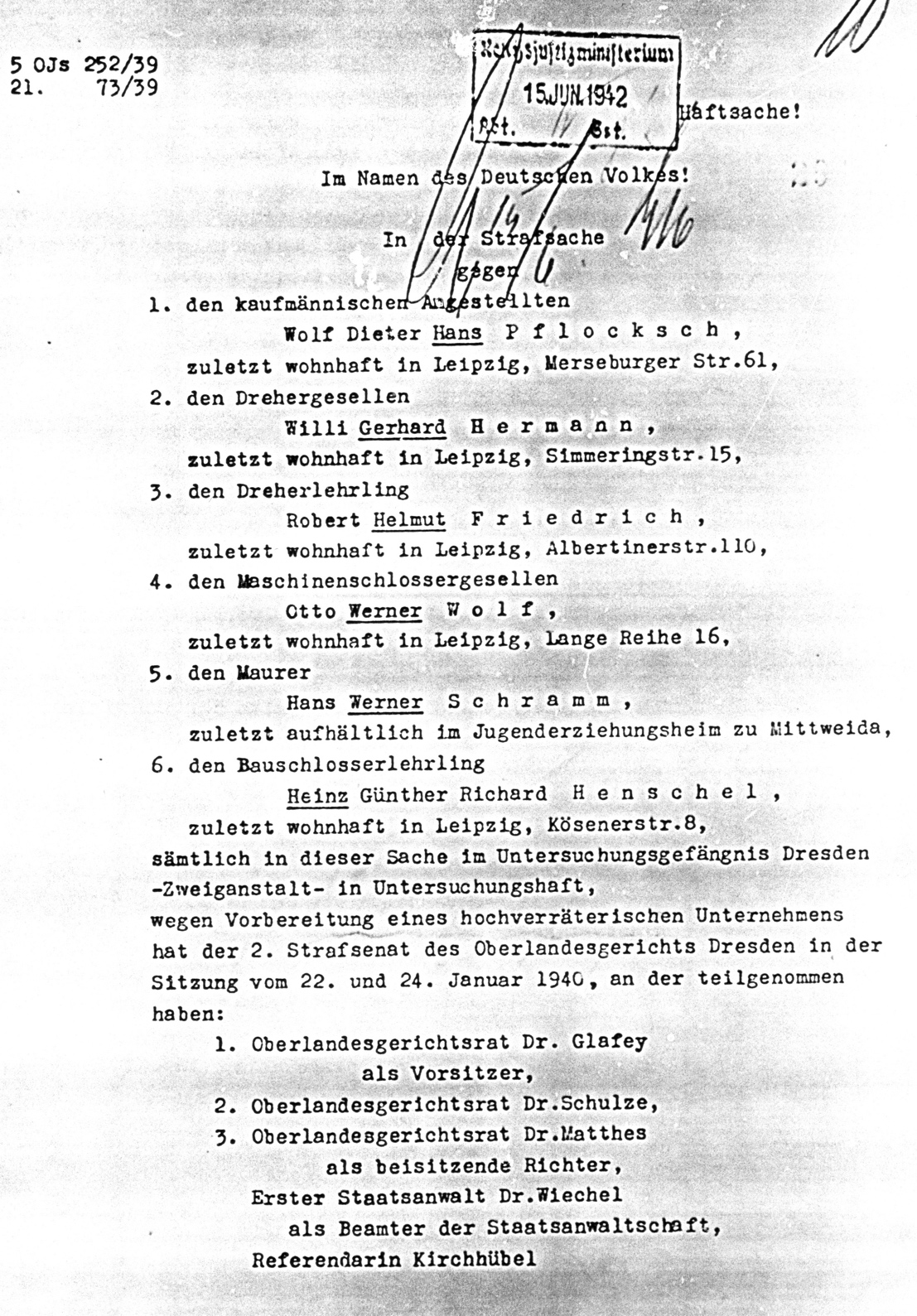 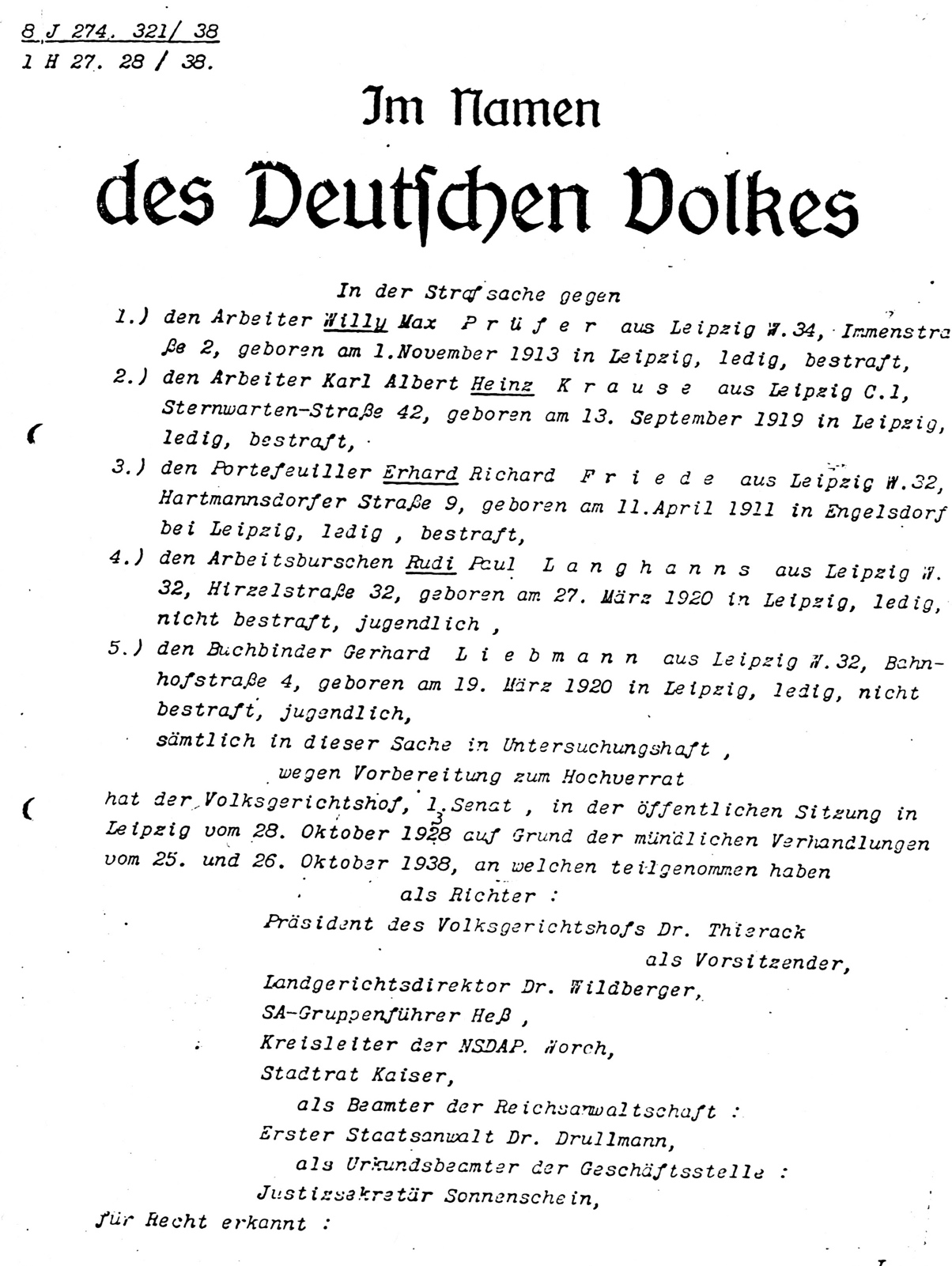 Q1: Urteilsschrift I						Q2: Urteilsschrift II
CC-BY-SA Schulmuseum Leipzig					CC-BY-SA Schulmuseum Leipzig________________________________________________________________________________
________________________________________________________________________________
________________________________________________________________________________
________________________________________________________________________________
________________________________________________________________________________
________________________________________________________________________________
________________________________________________________________________________2. a) Analysiere den Gesetzestext aus dem Reichsgesetzbuch und informiere dich was „Vorbereitung zum Hochverrat“ bedeutet. (EA, mündl., 5 min)b) Beurteile mit deinem Partner, inwieweit die Taten der Leipziger Meuten diesem Tatbestand entsprachen. Weise dies anhand eines dir selbst gewählten Beispiels nach! 
(PA, mündl. u. schriftl., 10 min)Q3: Reichsgesetzbuch, Hochverrat, geändert: 1934
Quelle: http://www.documentarchiv.de/ns/1933/stgb-landes-hochverrat-volksgerichtshof_ges.html__________________________________________________________________________________________________________________________________________________________________________________________________________________________________________________________________________________________________________________________________________________________________________________________________________________
3. Gegen ca. 100 Jugendliche wurden Prozesse geführt. Mit Gefängnis, Zuchthaus und stellenweise anschließender Haft in einem Konzentrationslager wurden die Mitglieder bestraft. Die Mitglieder der Meuten erhielten Haftstrafen von bis zu 9 Jahren.Das Leipziger Jugendamt errichtete außerdem ein KZ-ähnliches „Jugendschulungslager“ in Mittweida, wo allein 1939 mehr als 30 Meutenangehörige auch ohne Gerichtsurteil zwangseingewiesen wurden. Quelle: Lange, Die Leipziger Meuten, S.81f.
Diskutiere die Folgen der Verurteilungen und die Einweisung in Zuchthäuser für die Jugendlichen und die Mitglieder der Leipziger Meuten!Tragt eure gewonnenen Ergebnisse stichpunktartig zusammen! (PA, mündl. u. schriftl., 10 min)__________________________________________
__________________________________________
__________________________________________
__________________________________________
__________________________________________
____________________________________________________________________________________________________________________________________________________________________________________________________________________________________________________________________________________________________________

1. Lies dir die Akten Q1 und Q2 durch! Markiere und notiere dir wichtige Stellen. Schreibe die wichtigsten Daten wie Datum, Namen, Ort und das Urteil auf! (EA, schriftl., 5 min.)Q1: Urteilsschrift I						Q2: Urteilsschrift II
CC-BY-SA Schulmuseum Leipzig					CC-BY-SA Schulmuseum LeipzigQ1: Willy Max, Karl Albert Heinz, Erhard Richard Friede, Rudi Paul Langhanns - alle bestraft wegen „Vorbereitung zum Hochverrat“Gerhard Liebmann - nicht bestraft Der Volksgerichtshof in Leipzig hat in der öffentlichen Sitzung vom 28. Oktober 1938 die Vorverhandlungen vom 25. und 26. Oktober 1938 für Recht anerkannt.Q2:Wolf Dieter Hans Pflocksch, Willi Gerhard Hermann, Robert Helmut Friedrich, Otto Werner Wolf, Hans Werner Schramm, Heinz Günther Richard HenschelVorbereitung zum Hochverrat, Oberlandesgericht Dresden, 22. und 24. Januar 19402. a) Analysiere den Gesetzestext aus dem Reichsgesetzbuch und informiere dich was „Vorbereitung zum Hochverrat“ bedeutet. (EA, mündl.,5min)b) Beurteile mit deinem Partner, inwieweit die Taten der Leipziger Meuten diesem Tatbestand entsprachen. Weise dies anhand eines dir selbst gewählten Beispiels nach! 
(PA, mündl. u. schriftl. 10min)Q3: Reichsgesetzbuch, Hochverrat, geändert: 1934
Quelle: http://www.documentarchiv.de/ns/1933/stgb-landes-hochverrat-volksgerichtshof_ges.htmlIm Nationalsozialismus war die gesamte Macht auf Hitler konzentriert. Ihm unterstand das Militär, die Regierung und sogar das Gesetz. Es gab in diesem Sinne keine Rechtsstaatlichkeit wie wir sie heute haben. Die Meutenmitglieder trafen sich abends an ihnen frei gewählten Orten, wie es für heutige Jugendliche ganz normal ist. Für die Gestapo war dies jedoch bereits ein Indiz für eine Parteineugründung. §81 Absatz 2 bestärkte dies, ebenso § 83 Absatz 1. Durch das Erstellen der Flugblätter mit Parolen darauf wie „Weg mit Hitler“ oder „HJ-schlagt sie zu Brei“ tritt §83 Absatz 3 in Kraft. Trotz dessen kann man die Taten der Leipziger Meuten meiner Meinung nach nicht als Vorbereitung zum Hochverrat sehen, da sie zwar gegen die Regierung war, jedoch nie einen Plan hatten die Regierung zu stürzen oder ähnliches. Auch bildeten sie keine neue Partei. Sie trafen sich, weil sie gemeinsame Interessen hatten und eine gemeinsame Kontra-Haltung gegenüber dem Nationalsozialismus, mit einer Partei hatte dies jedoch nichts zu tun. 
3. Gegen ca. 100 Jugendliche wurden Prozesse geführt. Mit Gefängnis, Zuchthaus und stellenweise anschließender Haft in einem Konzentrationslager wurden die Mitglieder bestraft. Die Mitglieder der Meuten erhielten Haftstrafen von bis zu 9 Jahren.Das Leipziger Jugendamt errichtete außerdem ein KZ-ähnliches „Jugendschulungslager“ in Mittweida, wo allein 1939 mehr als 30 Meutenangehörige auch ohne Gerichtsurteil zwangseingewiesen wurden. Quelle: Lange, Die Leipziger Meuten, S.81f.
Diskutiere die Folgen der Verurteilungen und die Einweisung in Zuchthäuser für die Jugendlichen und die Mitglieder der Leipziger Meuten!Tragt eure gewonnenen Ergebnisse stichpunktartig zusammen! (PA, mündl. u. schriftl., 10 min)Die Verurteilungen und Einweisung in Zuchthäuser hatte für die Jugendlichen gravierende Folgen, denn sie wurden dort gedemütigt, waren oft in Einzelhaft und durften keinen Kontakt zu Freunden oder ihrer Familie haben. Weiterhin mussten sie jeden Tag sehr lange und sehr schwer arbeiten und wurden dabei wahrscheinlich nicht besonders gut mit Nahrung versorgt. Sie hatten eine andere politische Einstellung und ihnen wurde gegen ihren Willen versucht eine Ideologie aufzuzwingen. Sehr oft wurden sie sogar ohne Gerichtsurteil eingewiesen und wussten nicht wie lange sie dort bleiben mussten. Manche von ihnen wurden anschließend sogar in das Konzentrationslager nach Buchenwald gebracht, was einige von ihnen sehr wahrscheinlich nicht mehr verlassen haben. Die Leipziger Meuten ließen sich von den Gerichtsurteilen jedoch weniger beeinflussen. Sie trafen sich weiterhin und änderten nichts an ihrer politischen Überzeugung. Dies kann man an den vielen Verurteilungen von 1928 sowie 12 Jahre später von 1940 erkennenThese: „Cliquen nur noch im virtuellen Raum“
____________________________________________________________________________________________________________________________________________________________________________________________________________________________________________________________________________________________________________________________________________________________________________________________________________________________________________________________________________________________________________________________________________________________________________________________________________________________________________________________________________________________________________________________________________________________________These: „Cliquen nur noch im virtuellen Raum“ja und neinvieles geschieht im Netzstatt zu reden wird oft nur per WhatsApp kommuniziertSocial Media bestimmt unser Leben und beeinflusst unser Leben Abhängigkeit von Handysüber Social Media auch Anonymität —> Cyber-MobbingSozialer Umgang geht verloren; Gespür/ Erfahrung von Menschenkenntnis geht verloren/entsteht nicht;Beziehung, bzw. Unterschiede zwischen Wortinhalt und Wortlaut können nicht wahrgenommen werdenman verlernt, sensibel zuzuhörenSocial Media zeigt nicht das echte Leben; wie viele Jugendliche annehmendennoch gibt es auch auch nicht-virtuelle TreffenSocial Media ist oberflächlich; es können eigentlich keine tiefen Freundschaften entstehenSocial Media als wichtig(st)er Bestandteil des Lebens; man verliert den Blick für das wichtige im Leben; man ist einsamAber: Durch Social Media Vernetzung der ganzen Welt; es ist einfacher, Menschen aus anderen Ländern/ Kulturen kennenzulernen